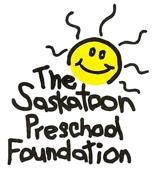 Please send the completed application via: • 	email: saskatoonpreschoolfoundation@spf.sk.ca (as a scanned attachment)    or  • 	regular mail: Saskatoon Preschool Foundation 		                                                                                   PO Box 25150   Saskatoon, SK  S7K 1H0If you have questions, please call the SPF office at 306-250-0533.  Please ensure that the application is complete and legible. PRESCHOOL INFORMATION:   APPLICATION WILL NOT BE CONSIDERED UNTIL SPF HAS RECEIVED BOTH OF THE FOLLOWING DOCUMENTSMost recent Budget including other external revenue sources outside of tuitionMost recent audited or reviewed financial statementsOffice Use Only: Approval Date: ________________________________     Amount: ___________________________________ Additional Notes and Information: Saskatoon Preschool FoundationPreschool Assistance Grant Application Form DATE of APPLICATION:Names of Preschool: Names of Preschool: Names of Preschool: Name of Contact Person (Board Member or Teacher):Name of Contact Person (Board Member or Teacher):Name of Contact Person (Board Member or Teacher):Address: Address: Postal Code: Phone: Email: Have you applied in the past?  Have you applied in the past?  If yes, what year(s)? Please describe the preschool’s financial situation, any exceptional circumstances, and your need for a preschool assistance Grant.  Please indicate amount requested up to $1500.00  Please describe the preschool’s financial situation, any exceptional circumstances, and your need for a preschool assistance Grant.  Please indicate amount requested up to $1500.00  Please describe the preschool’s financial situation, any exceptional circumstances, and your need for a preschool assistance Grant.  Please indicate amount requested up to $1500.00  